Фотоматериалы с занятия с детьми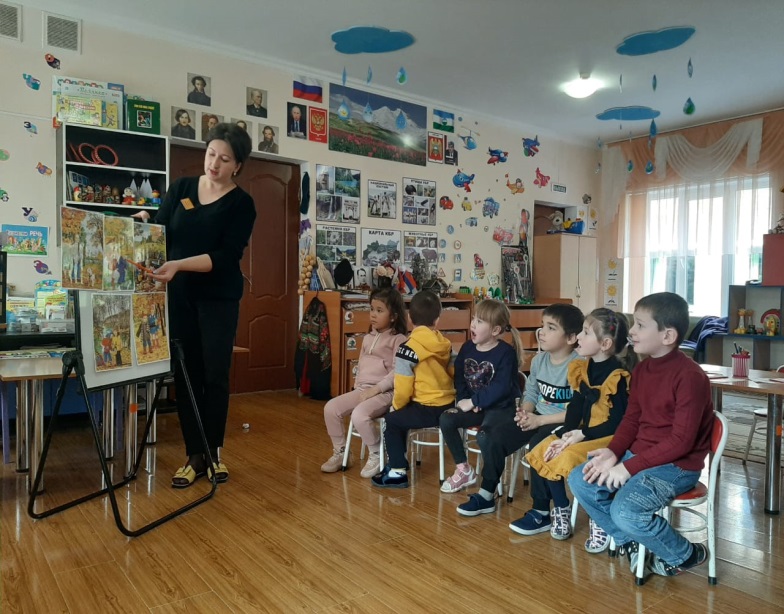 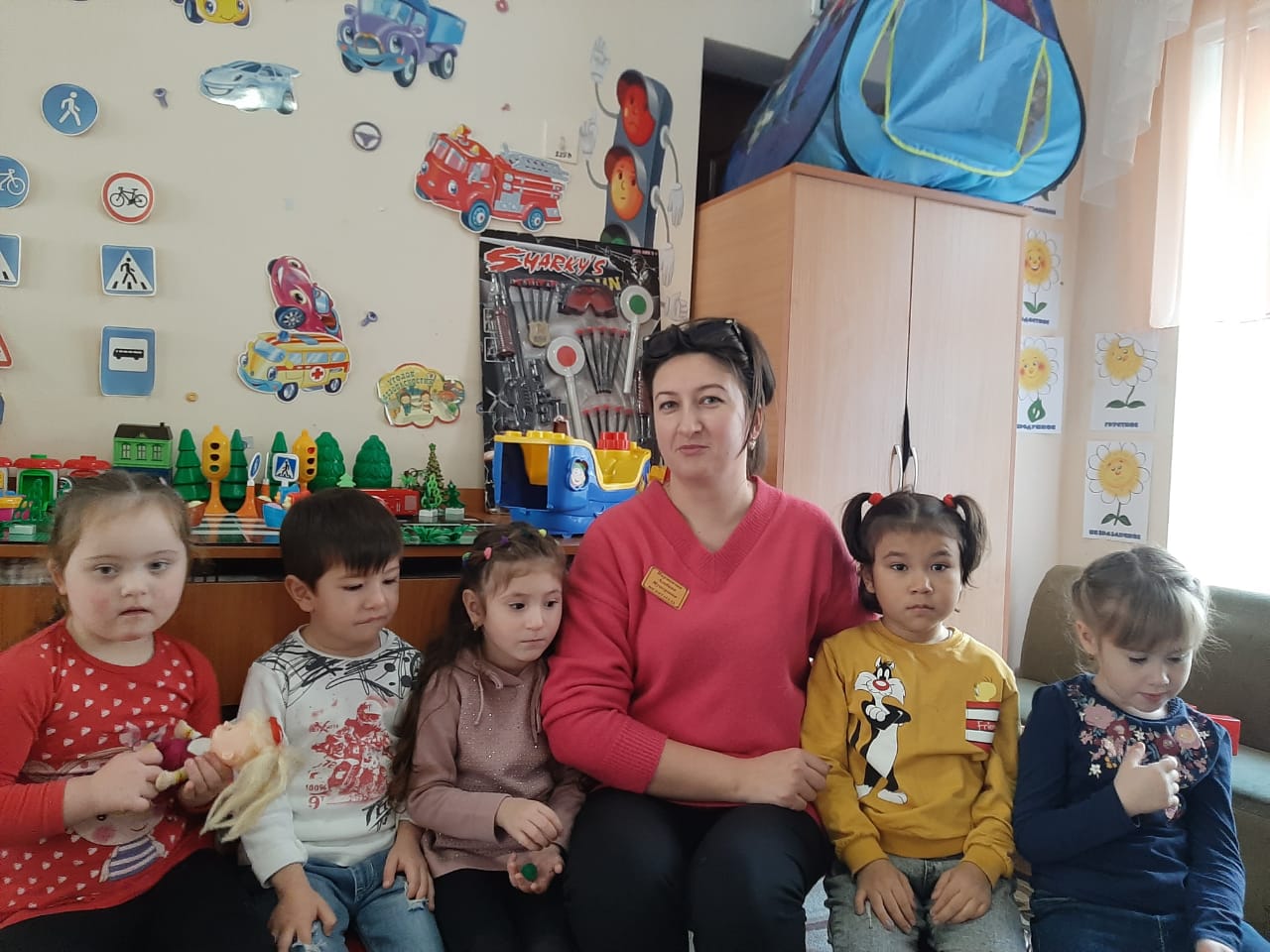 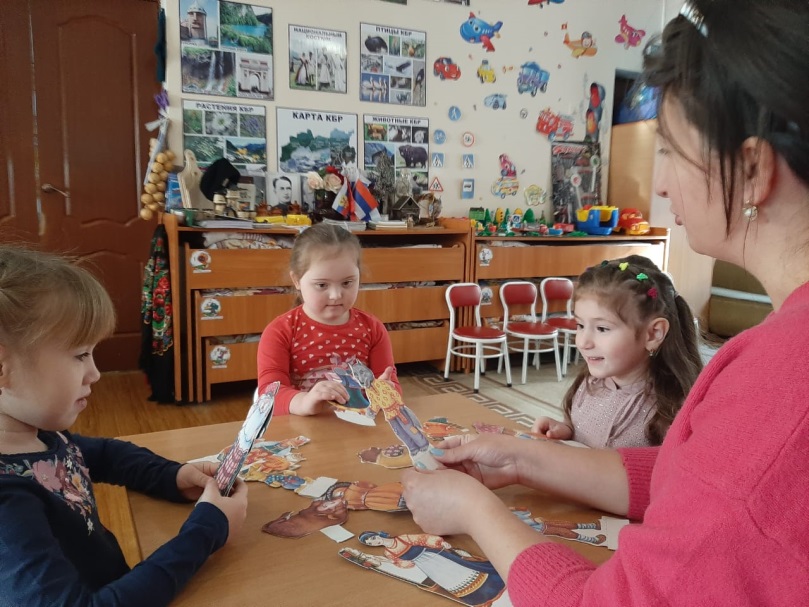 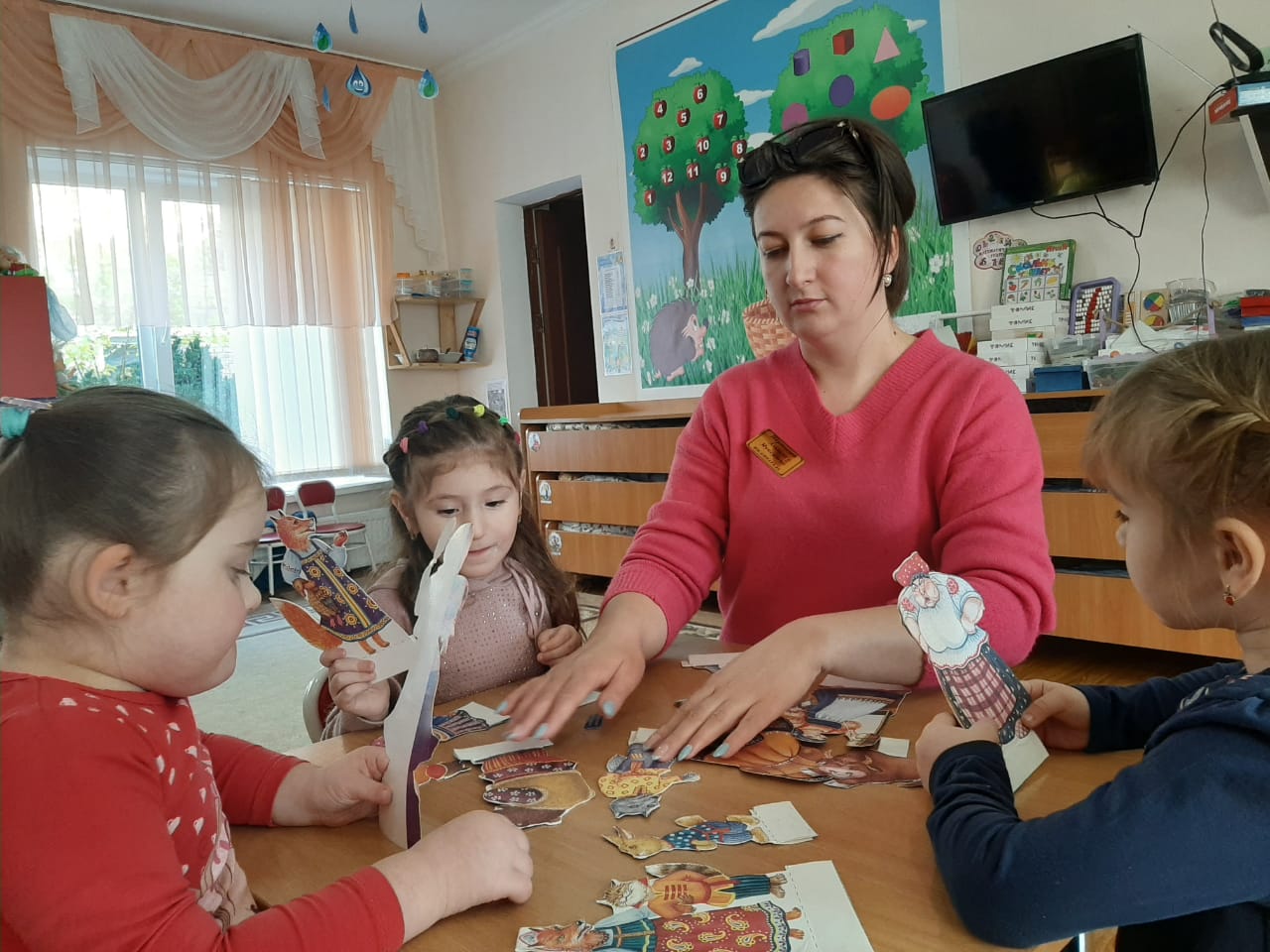 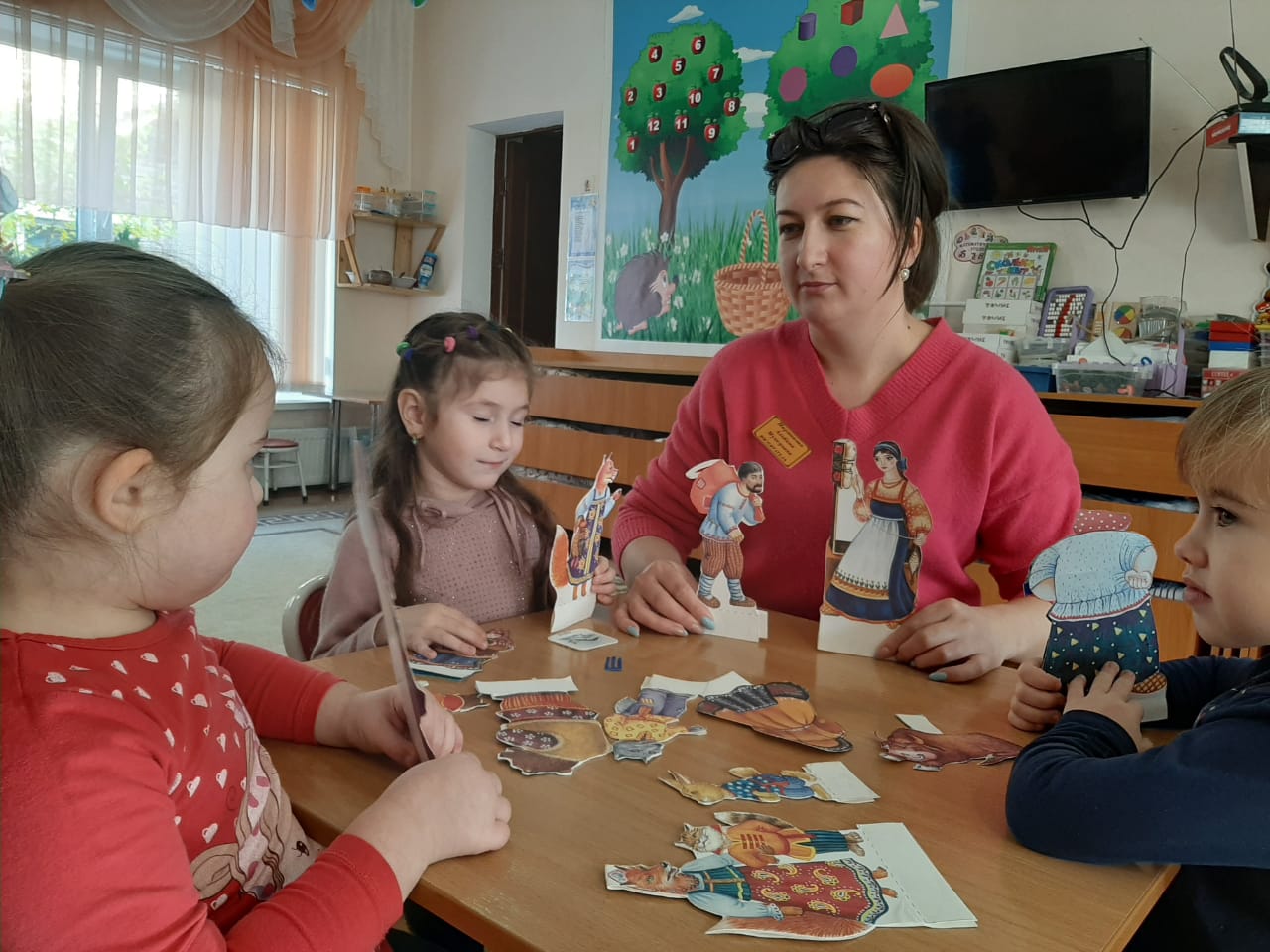 